DEPARTMENT OF HEALTH SERVICES	STATE OF 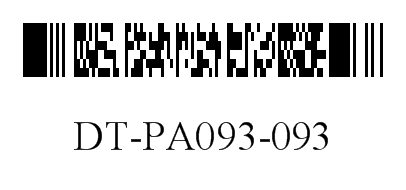 Division of Medicaid Services	DHS 107.10(2), Wis. Admin. CodeF-00281 (07/2013)FORWARDHEALTHPRIOR AUTHORIZATION / PREFERRED DRUG LIST (PA/PDL) 
FOR FENTANYL MUCOSAL AGENTSInstructions: Type or print clearly. Before completing this form, read the Prior Authorization/Preferred Drug List (PA/PDL) for Fentanyl Mucosal Agents Completion Instructions, F-00281A. Providers may refer to the Forms page of the ForwardHealth Portal at https://www.forwardhealth.wi.gov/WIPortal/subsystem/publications/forwardhealthcommunications.aspx?panel=Forms for the completion instructions.Pharmacy providers are required to have a completed Prior Authorization/Preferred Drug List (PA/PDL) for Fentanyl Mucosal Agents form signed by the prescriber before calling the Specialized Transmission Approval Technology-Prior Authorization (STAT-PA) system or submitting a PA request on the Portal, by fax, or by mail. Providers may call Provider Services at 800- 947-9627 with questions.ContinuedPRIOR AUTHORIZATION / PREFERRED DRUG LIST (PA/PDL) FOR FENTANYL MUCOSAL AGENTS	Page 2 of 2F-00281 (07/2013)SECTION I — MEMBER INFORMATIONSECTION I — MEMBER INFORMATION1.  Name — Member (Last, First, Middle Initial)1.  Name — Member (Last, First, Middle Initial)2.  Member Identification Number3.  Date of Birth — MemberSECTION II — PRESCRIPTION INFORMATIONSECTION II — PRESCRIPTION INFORMATION4.  Drug Name 5.  Drug Strength6.  Date Prescription Written7.  Refills8.  Directions for Use8.  Directions for Use9.  Name — Prescriber10. National Provider Identifier (NPI) — Prescriber11. Address — Prescriber (Street, City, State, ZIP+4 Code)11. Address — Prescriber (Street, City, State, ZIP+4 Code)12. Telephone Number — Prescriber12. Telephone Number — PrescriberSECTION III — CLINICAL INFORMATION (Required for all PA requests.)SECTION III — CLINICAL INFORMATION (Required for all PA requests.)13. Diagnosis Code and Description13. Diagnosis Code and Description14. Does the member have cancer that is causing persistent pain?		Yes		No14. Does the member have cancer that is causing persistent pain?		Yes		No15. Is the member tolerant to around-the-clock opioid therapy for his or her underlying,persistent cancer pain?		Yes		No15. Is the member tolerant to around-the-clock opioid therapy for his or her underlying,persistent cancer pain?		Yes		No16. Is the member currently taking a long-acting opioid analgesic drug(s)?		Yes		NoIf yes, list the long-acting opioid analgesic drug(s) and dose(s) the member is currently taking in the space provided.Drug Name      	 Daily Dose      Drug Name      	 Daily Dose      16. Is the member currently taking a long-acting opioid analgesic drug(s)?		Yes		NoIf yes, list the long-acting opioid analgesic drug(s) and dose(s) the member is currently taking in the space provided.Drug Name      	 Daily Dose      Drug Name      	 Daily Dose      SECTION III — CLINICAL INFORMATION (Required for all PA requests.) (Continued)SECTION III — CLINICAL INFORMATION (Required for all PA requests.) (Continued)SECTION III — CLINICAL INFORMATION (Required for all PA requests.) (Continued)SECTION III — CLINICAL INFORMATION (Required for all PA requests.) (Continued)17. Does the member experience breakthrough cancer pain that is not relieved by othershort-acting opioid analgesic drug(s)?		Yes		NoIf yes, list the short-acting opioid analgesic drug(s) and dose(s) the member has previously taken in the space provided.Drug Name      	 Daily Dose      Drug Name      	 Daily Dose      17. Does the member experience breakthrough cancer pain that is not relieved by othershort-acting opioid analgesic drug(s)?		Yes		NoIf yes, list the short-acting opioid analgesic drug(s) and dose(s) the member has previously taken in the space provided.Drug Name      	 Daily Dose      Drug Name      	 Daily Dose      17. Does the member experience breakthrough cancer pain that is not relieved by othershort-acting opioid analgesic drug(s)?		Yes		NoIf yes, list the short-acting opioid analgesic drug(s) and dose(s) the member has previously taken in the space provided.Drug Name      	 Daily Dose      Drug Name      	 Daily Dose      17. Does the member experience breakthrough cancer pain that is not relieved by othershort-acting opioid analgesic drug(s)?		Yes		NoIf yes, list the short-acting opioid analgesic drug(s) and dose(s) the member has previously taken in the space provided.Drug Name      	 Daily Dose      Drug Name      	 Daily Dose      SECTION IV — AUTHORIZED SIGNATURESECTION IV — AUTHORIZED SIGNATURESECTION IV — AUTHORIZED SIGNATURESECTION IV — AUTHORIZED SIGNATURE18. SIGNATURE — Prescriber18. SIGNATURE — Prescriber19. Date Signed19. Date SignedSECTION V — FOR PHARMACY PROVIDERS USING STAT-PASECTION V — FOR PHARMACY PROVIDERS USING STAT-PASECTION V — FOR PHARMACY PROVIDERS USING STAT-PASECTION V — FOR PHARMACY PROVIDERS USING STAT-PA20. National Drug Code (11 Digits)20. National Drug Code (11 Digits)21. Days’ Supply Requested (Up to 183 Days)21. Days’ Supply Requested (Up to 183 Days)22. NPI 22. NPI 22. NPI 22. NPI 23. Date of Service (MM/DD/CCYY) (For STAT-PA requests, the date of service may be up to 31 days in the future and / or up to 14 days in the past.)       23. Date of Service (MM/DD/CCYY) (For STAT-PA requests, the date of service may be up to 31 days in the future and / or up to 14 days in the past.)       23. Date of Service (MM/DD/CCYY) (For STAT-PA requests, the date of service may be up to 31 days in the future and / or up to 14 days in the past.)       23. Date of Service (MM/DD/CCYY) (For STAT-PA requests, the date of service may be up to 31 days in the future and / or up to 14 days in the past.)       24. Place of Service24. Place of Service24. Place of Service24. Place of Service25. Assigned PA Number25. Assigned PA Number25. Assigned PA Number25. Assigned PA Number26. Grant Date27. Expiration Date27. Expiration Date28. Number of Days ApprovedSECTION VI — ADDITIONAL INFORMATIONSECTION VI — ADDITIONAL INFORMATIONSECTION VI — ADDITIONAL INFORMATIONSECTION VI — ADDITIONAL INFORMATION29. Include any additional information in the space below. Additional diagnostic and clinical information explaining the need for the drug requested may be included here.       29. Include any additional information in the space below. Additional diagnostic and clinical information explaining the need for the drug requested may be included here.       29. Include any additional information in the space below. Additional diagnostic and clinical information explaining the need for the drug requested may be included here.       29. Include any additional information in the space below. Additional diagnostic and clinical information explaining the need for the drug requested may be included here.       